هو اللّه - يا من تمسّك بالحبل المتين اعلم بانّ غمام…حضرت عبدالبهاءاصلی فارسی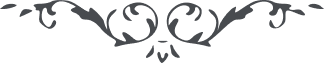 ۶۳ هو اللّه يا من تمسّك بالحبل المتين اعلم بانّ غمام الفضل قد ارتفع فی سماء الامر و خاض بغيث الجود علی ممالك الشهود و اراضی حقائق الموجود و انبت الارض الطيّبة المباركة برياحين العرفان و اخرج سنبلات الايقان و احيی ربوة ذات قرار و معين و انّك انت فادع اللّه ان يجعلك البلد الطيّب حتّی تخرج نباتك باذن ربّك و تتزيّن باوراد المعانی و البيان و تنتشر منك نفحات القدس فی البلدان و يمرّ بك نسيم الالطاف علی الاكناف و تتضوّع بك رائحة الرحمن فی شرق الارض و غربها و يشيع ذكرك فی الملأ الاعلی و الملكوت الابهی ”و السلام علی من اتّبع الهدی“ در جميع احوال توجّه بنقطه مركز دائره غيب قديم در ظلّ ربّ كريم محفوظ و مصون باشيد و بآرزوی دل و جان محفوظ       و البهاء علی اهل البهاء            ع ع 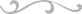 